Постановление от 13.04.2016г. №224О внесении изменений в постановление главы Администрации городского поселения город Белебей муниципального района Белебеевский район Республики Башкортостан от 28 июня 2012 года № 73 «Об утверждении Административного регламента по предоставлению муниципальной услуги «Выдача ордеров на проведение земляных работ» (в ред.  №76 от 13.05.2013г., №165/1 от 14.10.2013г. №181 от 25.10.2013г.)В    целях   реализации   Федерального  закона от 1 декабря 2014 года № 419-ФЗ «О внесении изменений в отдельные законодательные акты Российской Федерации  по  вопросам  социальной  защиты  инвалидов в связи с ратификацией Конвенции о правах инвалидов», Федерального  закона  от  27  июля   2010  года № 210-ФЗ «Об организации предоставления государственных и муниципальных услуг», в соответствии с Федеральным законом  от 6 октября 2003 года  № 131-ФЗ «Об общих принципах организации местного самоуправления в Российской Федерации», на основании Устава городского поселения город Белебей муниципального района Белебеевский район Республики БашкортостанПОСТАНОВЛЯЮ:Внести следующие изменения в административный Регламент предоставления муниципальной услуги «Выдача ордеров на проведение земляных работ», утвержденный постановлением главы администрации городского поселения город Белебей  муниципального района Белебеевский район Республики Башкортостан от 28 июня 2012 года № 73 (в ред.  №76 от 13.05.2013г., №165/1 от 14.10.2013г. №181 от 25.10.2013г.):изложить п.2.9 Раздела 2 Регламента «Стандарт предоставления муниципальной услуги» в следующей редакции:«2.9.  Место расположения органа, исполняющего муниципальную услугу: 452000, г.Белебей, ул.Красная, 113/1,  каб.№11»;изложить п.2.10 Раздела 2 Регламента «Стандарт предоставления муниципальной услуги» в следующей редакции:«2.10. Кабинет приема заявителей должен быть оборудован информационной  табличкой с указанием фамилии, имени, отчества и должности специалиста, осуществляющего предоставление муниципальной  услуги, графика приема.В здании Администрации создаются условия для прохода инвалидов и маломобильных групп населения.Администрация городского поселения обеспечивает:1. Возможность самостоятельного передвижения инвалидов по администрации,  входа и выхода из помещений  и здания, посадки в транспортное средство и высадки из него.Сопровождение инвалидов, имеющих стойкие расстройства функции зрения и самостоятельного передвижения, и оказание им помощи в помещениях Администрации.Надлежащее размещение оборудования и носителей информации, необходимых для обеспечения беспрепятственного доступа инвалидов к объектам, в которых предоставляется муниципальная услуга, и к услугам с учетом ограничений их жизнедеятельности.Допуск в помещения, в которых оказывается муниципальная услуга, сурдопереводчика и тифлосурдопереводчика.Допуск в Администрацию собаки-проводника при наличии документа, подтверждающего ее специальное обучение и выдаваемого по форме и в порядке, которые определяются федеральным органом исполнительной власти, осуществляющим функции по выработке и реализации государственной политики и нормативно-правовому регулированию в сфере социальной защиты населения.Предоставление, при необходимости, муниципальной услуги по месту жительства инвалида или в дистанционном режиме.Оказание должностными лицами Администрации помощи инвалидам в преодолении барьеров, мешающих получению ими муниципальной услуги наравне с другими лицами.На стоянке у здания администрации должны быть предусмотрены места для парковки специальных транспортных средств инвалидов. За пользование парковочным местом плата не взимается».2. Опубликовать настоящее постановление на официальном сайте городского поселения город Белебей муниципального района Белебеевский район РБ.3. Контроль за выполнением настоящего постановления возложить на управляющего делами администрации городского поселения город Белебей муниципального района Белебеевский район Республики Башкортостан С.П.ПоповаГлава Администрации                                                                       В.Н.Петров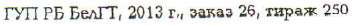 